立法院第10屆第1會期經 濟 委 員 會國家發展委員會就「嚴重特殊傳染性肺炎（COVID-19）」對我國產業衝擊暨業務報告(書面報告)主任委員　陳 美 伶中華民國109年3月5日主席、各位委員先進：以下謹就2020年臺灣經濟發展情勢與展望，以及本會業務:「2020數位國家發展全景」報告，敬請指教。壹、2020年臺灣經濟發展情勢與展望一、美中貿易戰影響下，臺灣經濟逆勢成長2019年全球經貿受美中貿易戰及英國脫歐等不確定性因素的影響，導致成長疲弱。惟臺灣受惠於轉單效應、臺商回流投資等正面消息的刺激，經濟呈逆勢成長。主要是半導體及相關供應鏈業者投資先進製程與擴充產能、5G相關基礎建設及離岸風電投資陸續進行，帶動我國經濟成長。臺灣在世界經濟論壇(WEF)「2019年全球競爭力報告」排名第12，較2018年進步1名，顯示政府致力推動產業轉型，已發揮紓緩國際經濟波動震盪的效果。主計總處公布2019年我國經濟成長率為2.71%，總體經濟表現更已回到亞洲四小龍之首。二、武漢肺炎疫情衝擊，2020全球經濟仍在變數中今年1月以來，「嚴重特殊傳染性肺炎(COVID-19)」快速擴散，除衝擊中國大陸經濟，也對全球產業鏈產生干擾，使全球經濟成長面臨下修壓力。相較於2003年SARS發生時，中國大陸的經濟規模，已不可同日而語。目前中國大陸已是全球第二大經濟體，不僅是世界工廠，也是世界主要市場，對全球經濟的重要性可見一斑。隨著武漢肺炎疫情的持續蔓延，導致中國大陸海外觀光支出減少，並壓抑其內需及生產活動，IHS Markit 2月下修今年全球經濟成長率預測值至2.46%，並預估中國大陸內需緊縮及生產中斷之外溢效果，將使今年全球經濟成長率減少約0.1個百分點；另外，繼IMF於2月22日提出疫情造成重大風險的警告之後，OECD 3月2日大幅調降今年全球經濟成長率預測，由去年11月預估的2.9%降至2.4%，這是第一個跨國機構以大幅下修經濟成長預測提出的警訊(表1)。。表1  COVID-19對經濟影響單位:%三、疫情對臺灣總體經濟的衝擊與影響臺灣受惠臺商回流等三大投資方案的逐步落實，加上年初又逢美中達成第一階段協議，雙方貿易爭端已見緩和。各預測機構原均上調臺灣今年經濟成長，惟1月下旬受中國大陸疫情的波及，主計總處2月預估2020年全年臺灣經濟成長率為2.37%，略低於去年的2.71%。目前疫情已遍及70多個國家及地區，臺灣雖然因SARS的防疫經驗，且全民一心共同防疫，先期佈署，守住第一線，但隨著疫情的擴散，未來的發展仍存高度不確定性，且WHO已將武漢肺炎全球風險上調至「非常高」。因此，此次疫情對我國經濟的打擊雖不必悲觀，但也不容許過於樂觀，須視後續發展而定。所以，目前的任何預測、評估，充其量都屬「假設」狀態。例如，主計總處估計，假設疫情維持3個月(1月下旬至4月)，今年臺灣經濟成長率將減少0.35至0.5個百分點(表2)。回顧17年前，SARS疫情對我國經濟僅有短期的震盪效果(表3)。但是與2003年相比，現階段中國大陸的經濟規模已大幅成長(表4)，若疫情的衝擊高峰期未能於3月底前趨緩，對我國總體經濟的損失將更為擴大，並可能弱化疫情結束後的經濟復甦力道。疫情如持續期間過長，更可能加劇境外擴散的風險，衝擊全球供應鏈運作，影響臺灣中長期經濟表現。四、武漢肺炎疫情對臺灣產業的衝擊(一)直接影響民眾消費信心，衝擊內需為防堵武漢肺炎，我國已對疫情蔓延國家的旅客進行管制，來臺旅客數量明顯下滑，世界各國也為防堵疫情，紛紛發布旅遊禁令，加上對疫情發展的恐懼，航空運輸業受到重大打擊；而國人採購及聚餐意願，也直接受到波及，進而降低觀光、零售及商圈、傳統市場、實體餐飲業等之銷售業績。大型活動或會展紛紛取消，除減少消費力，也衝擊整個產業鏈的發展。主計總處於2月13日預測今年民間消費實質成長為1.58%，低於2019年的2.13%。(二)製造業產線停擺、供應斷鏈，商品出口動能下滑武漢肺炎疫情震撼全球內需市場，降低對我國生產終端產品及中間財的需求，加以供應我國廠商的中國業者面臨復工延遲、原物料難取、勞動力短缺及產品出貨物流阻礙等四大負面因素，已影響我國出口量能。加上日韓疫情持續擴大，以中、日、韓占全球電子上游核心元器件及材料生產的主導地位，我國半導體、記憶體、面板等電子產業之上下游供應勢必連帶受到波及。若疫情嚴重到必須切換供應鏈時，國內產能必須跟得上，否則可能導致生產成本劇增，進一步降低我國出口動能。(三)訂單減少，企業面臨資金周轉壓力面對疫情爆發導致企業營收銳減，以及薪資、租金、利息等支付壓力，國內大型企業或許還有調適的能力，但臺灣產業以中小企業為大宗(2018年家數占比達97.6%)，影響不可小覷。五、是危機也是轉機武漢肺炎疫情發展至今，對國內各行業已造成相當的衝擊，為減輕損失，政府已加速整合各部會能量，使疫情擴散風險降至最低。包括，穩定股匯市，對受打擊的產業提供紓困及振興措施，盡可能降低疫情對經濟及生產活動的波動，總統業於2月25日公布「嚴重特殊傳染性肺炎防治及紓困振興特別條例」，行政院亦於27日院會通過編列特別預算600億元，強化疫情防治(如醫院整備、物資徵購、隔離檢疫等防治措施)及紓困振興(如貸款融資保證、利息補貼、稅費補助及營運補貼等紓困措施，以及加強出口推廣、辦理行銷活動、設施更新及內需型產業消費優惠等振興措施)，減緩衝擊，穩定經濟。該等預算案已送立法院審議，請委員大力支持。未來政府會落實推動各項補償與紓困振興措施，全力協助企業度過難關。本次疫情當然會影響臺灣的經濟，但危機也是轉機，如何把握機會與契機，讓臺灣產業再造奇蹟，需要即刻啟動「數位轉型」與「資料經濟」的重點工作。(一)推動防疫科技打造智慧防疫體系與17年前SARS疫情相比，數位科技之應用對此次武漢肺炎疫情的防治，發揮重要的功能。例如：成立防疫大數據小組，結合健保資料庫與移民署入出境管理資料，完成「即時警示」系統；利用健保卡及開放資料集，公私協力完成「口罩地圖」及供需查詢系統；設立「Line@疾管家」官方帳號，配合疫情現況發布即時透明資訊；開發入境旅客可利用手機申報健康資訊的「健康聲明暨居家檢疫電子化系統」等。本次我國疫情控制受到國際關注與肯定，主因在於政府積極推動雲端資料庫及網路基礎建設等數位建設，並結合公私部門能量，充分發揮出「科技防疫」的效能。為持續維持國家數位發展利基並超前佈署，國發會正積極推動建置T-Road骨幹網路，並預定於2020年完成實體環境及安控平臺。又，為極大化政府資料開放加值運用，也將研擬制定專法，藉由法律位階的提升，明確定義資料格式、品質及資料利用相關權利義務關係，讓資料的運用及加值更有法律的保障。(二)扶植螞蟻雄兵的新創事業，加速創新轉型疫情雖然對傳統內需型產業造成不小的震撼，但數位經濟在對抗疫情及穩定經濟上扮演關鍵作用。例如線上新商業模式(如線上訂餐與外送平臺)的網路消費，降低疫情對線下實體消費的影響。根據財政部電子發票資料顯示，今年2月主要電商平臺銷售金額推估約為新臺幣138.5億元，較去年同期成長約四成，顯示電子商務蓬勃發展將有助減緩疫情衝擊。另根據主計總處2016年工商普查，國內中小企業雖有6成6已使用數位設備，但多僅用於基礎架構，對於管理及決策的應用比率偏低，且僅4.06%的企業有從事數位創新，顯示加速中小企業數位轉型至關重要。因此，為帶動我國數位轉型，國發會正積極精進新創事業投資環境2.0，將以國家新創品牌Startup Island TAIWAN，帶領臺灣新創走向國際，發展臺灣下一代的產業。(三)推動資料治理，發展資料經濟產業在數位經濟發展的浪潮下，物聯網、大數據分析及人工智慧等新興科技方興未艾，「資料」是數位時代最重要的戰略資產，也是新石油。我國雖擁有世界第一的資通訊科技產業及優質的資料環境，部分公私部門也擁有龐大數據，例如健保、電子發票、電信等數據，但相關單位多半各自為政、缺少整合，甚至面臨數據無法釋出利用的困境。國發會業已將「開放資料」、「資料治理」及「數據交換平臺」列入2020年重要施政工作項目積極推動，未來將建立資料治理模式，以發展資料經濟產業。六、中長期產業發展策略與方向透過疫情的影響層面，我們深刻體會到過去將生產據點或目標市場放在中國大陸的產業受到影響很大，足見供應鏈在地化及分散布局的重要性。此外，當然也提醒我們必須強化智慧製造，降低對於人力的過度依賴。因此，就中長期產業發展的策略，建議：(一)加強關鍵技術自主，分散市場風險企業應分散供應商來源，並加強本身關鍵技術研發，以強化供應鏈備援機制並增加生產彈性，降低斷鏈風險，積極拓展國際市場，避免過度集中單一市場，以降低市場需求波動的風險。(二)掌握轉單商機，提升國際競爭力因疫情造成部分外商將需求轉向其他市場，也有部分外資企業將生產基地移出中國大陸。臺灣企業應把握此一契機，展現臺灣產品的品質及特色，吸引國際轉單，並運用臺灣產業聚落完善、人才素質優良等優勢，吸引外商將產能移轉至臺灣，加速投資臺灣，提升臺灣整體產業的國際競爭力。(三)加速數位轉型加速數位科技在我國的發展，導入AIoT(AR/VR/XR)、Blockchain、Cloud Computing、MEC(Mobile Edge-Computing)、Big data、5G等新興科技，打造智慧化、自動化的工業4.0生產環境、智慧零售服務生態，提升生產效率。貳、2020數位國家發展全景鑒於數位經濟勢必重塑全球經社結構，臺灣必須以創新前瞻思維，充分掌握時代脈動，方能在全球國力競技場立於不敗之地。為此，國發會提出「2020數位國家發展全景」施政藍圖，打造數位國家發展新風貌。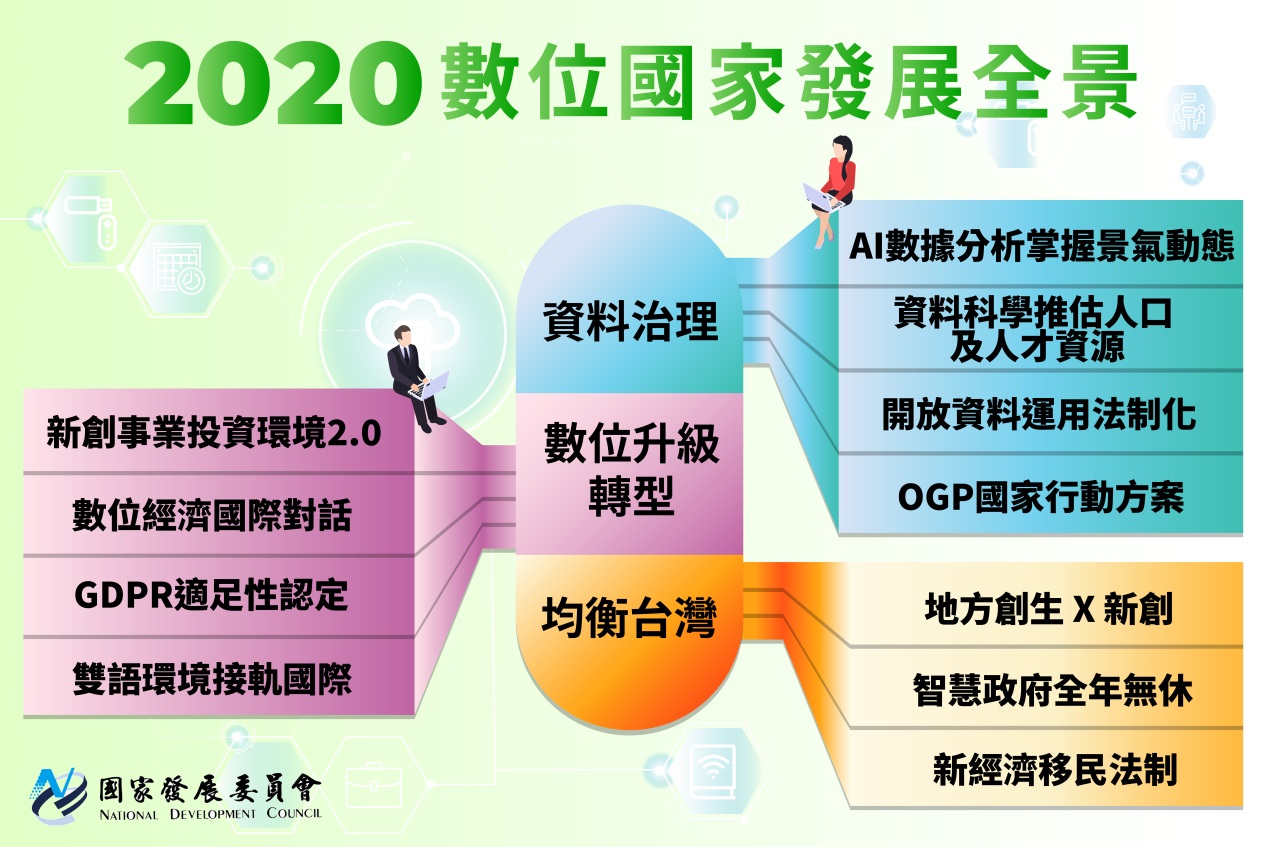 一、地方創生x新創為促進人口回流，均衡臺灣發展，持續第2年推動「地方創生國家戰略計畫」，整合中央部會與民間資源，協助地方找到產業DNA，創造就業機會，吸引人口駐留及回流。又為因應數位時代的趨勢，讓新創產業透過科技導入，攜手地方資源共同努力，締造不再有偏鄉的環境。截至今年3月3日止，地方政府提送國發會之地方創生計畫計91案，經行政院地方創生會報工作小組會議媒合完成32案，其餘59案，刻正持續召開輔導會議協助中。今年地方創生計畫施政重點如下：著重導入新創產業在網路行銷、設計力、品牌建立等各項創新優勢，強化地方創生事業發展能量；以共同協作模式優化地方創生資料庫(TESAS)，建構地方創生資訊交流共享平台，讓參與創生事業推動者、在地社群、新創業界共同交流學習，即時分享動態訊息及報導優良推動案例；研議相關措施，擴大鼓勵企業關注及投入地方創生事業，落實企業社會責任；適時舉辦學習活動及觀摩，使地方基層同仁與在地創生團隊充分交流並相互汲取經驗。推動地方創生目標，除最終期望增加地方鄉鎮戶籍人口增加、促進島內人口移動外，同時將培養地方短、中期之關係人口，如long stay人口、主副業並存之兩地居住候鳥人口、青銀打工換宿人口、短期國際交流人口等。透過更多關係人口關心地方發展，強化黏結度，進而帶動經濟消費力道，以扶植地方產業持續發展。二、新創事業投資環境2.0國發會自2018年啟動「優化新創事業投資環境行動方案」，推動兩年來，臺灣新創生態環境蓬勃發展，已有超過300家新創成功募資，並連續兩年名列瑞士世界經濟論壇(WEF)評比的全球四大創新國之一，且在「2018/19年全球創業觀察」中「國家創業環境指數」排名第4，創新能力深獲國際肯定。成果說明如次：(一)資金面推動20億元「創業天使投資方案」，提出個案投資金額提高至2,000萬元且累計可達1億元、簡化小額投資流程等精進措施，迄今年2月底已通過投資80家新創事業，帶動投資逾29億元。另經濟部已通過67家新創事業，領域包括資訊、光電、綠能材料、生技醫療等，天使投資人依「產業創新條例」規定投資，得享綜合所得總額最高得減除300萬元之租稅優惠。(二)人才面「外國專業人才延攬及僱用法」已施行滿2周年，迄今年2月26日累計核發就業金卡614張，首位通過的YouTube創辦人陳士駿已回臺協助新創發展。另科技部近兩年已協助15件具市場潛力之科研成果商品化，由教授與學生共同創業成立新創公司，將創新技術及人才帶入業界，累積公司估值達37億元。(三)法規面新版公司法提出10項有助新創發展措施，2018年迄今已有逾千家公司採無面額股票、逾百家公司有複數表決權等，並完成金融、無人載具實驗條例立法，其中金融監理沙盒已通過7案，無人載具亦已正式受理申請。另「新創法規調適平臺」已協助30家業者解決法規適用疑義及法規調適需求，如共享停車位分級管理。(四)市場面國發會與新創社群共同打造國家新創品牌「Startup Island TAIWAN」，搭配2020年1月美國消費電子展(Consumer Electronics Show, CES)進行國際曝光。另推動臺灣科技新創基地(Taiwan Tech Arena, TTA)、林口新創園(StartupTerrace)，吸引Techstars等全球頂尖加速器及逾300家國內外新創進駐。為持續精進新創投資環境，2020年將聚焦新創成長及出場階段，積極促成企業投資、併購或與新創業務合作，並加強政府對新創採購、投資的力道等。此外，將擴大行銷國家新創品牌Startup Island TAIWAN，協助新創鏈結國際資源及市場，促成更多成功的新創事業，帶動我國數位轉型及產業升級。三、精實「亞洲．矽谷推動方案」為掌握數位經濟前瞻趨勢，國發會與經濟部、科技部等相關部會自2016年9月起，積極落實「亞洲．矽谷推動方案」，期連結全球先進科技研發能量、完善國內物聯網生態系，並掌握下世代產業發展契機，帶動國內產業數位轉型。亞矽方案執行迄今已逾3年，重要成果如：引進思科、Google、微軟等國際巨擘研發資源，強化國內創新能量。鼓勵廠商發展智慧交通、智慧醫療等物聯網應用，迄今年2月已有182項廠商提案獲審查通過，政府及民間投入金額達106.4億元。與美國創業學校Draper University合作，選送27名新創人才赴美國矽谷參加創業培訓。促進智慧城鄉經驗擴散，於2018年、2019年智慧城市展設立「亞洲．矽谷臺灣館」，並與國內縣市組團赴美參加「2019全球城市團隊挑戰」(GCTC)。持續擴充「亞洲．矽谷學院」線上課程，新納入創新創業、人工智慧領域，迄今年2月已提供逾250門課程。透過政府與民間的共同努力，世界經濟論壇(WEF)於2018、2019連續2年將臺灣列為全球4大「超級創新國」之一，與德國、美國、瑞士並列，顯示臺灣的創新能力獲國際肯定。且國內物聯網產值穩定成長，依據工研院統計，2018年首度破兆，達1.17兆元，成為新的兆元產業，預估2019年將成長至1.3兆元。為因應AI、區塊鍵等數位經濟發展趨勢，「亞洲．矽谷」政策將積極檢討精進，聚焦AIoT及區塊鏈等新興科技，提供更多數位科技示範場域，發展民眾有感的創新服務，並配合地方創生科技導入政策，深化智慧城鄉應用，加強與中南部及地方創生推動區域之合作。此外，將協助智慧應用具潛力業者進軍國際，以及加強與日本、東南亞等亞洲地區之鏈結，並透過電子商務結合數位科技拓展新南向市場，期打造臺灣成為亞洲數位創新基地。四、智慧政府全年無休為打造全年無休的智慧政府，國發會將持續推動「智慧政府行動方案」各項重點工作。國發會將透過T-Road網路技術規範，建置T-Road實體環境及安控平臺，民眾可透過政府骨幹網路取得智慧政府之數位服務。為便利民眾即時查找與申辦各類數位服務，國發會已訂定服務說明欄位(metadata)及入口網數位服務介接規範，請各部會完備服務資訊，於「我的E政府」入口網呈現一致性服務說明頁面，並將業管之線上申辦服務介接至入口網。國發會將以「人生事件」為軸心，推動跨機關政府業務流程簡化與整合，建立政府數位服務入口網(T-Road入口網)彙整政府服務。為完備個人化資料(My Data)建置與擴大運用，國發會已完成MyData服務平臺建置並進行測試，介接各政府機關之民眾個人資料，提供個人資料下載與線上申辦服務。各部會已規劃98項民眾個人化資料下載項目、22項以MyData取代紙本之臨櫃核驗申辦服務、26項結合MyData之線上申辦服務。國發會刻正規劃「服務型智慧政府續階計畫(110-115年)」，驅動資料再利用運用開放資料強化智慧政府的治理能量，並開放民間多元應用，落實民眾資料自主權利。未來的智慧政府將是24小時不斷線，且透過科技不斷精進，增進人民的信任感，讓服務更多元更精準。五、數位經濟國際對話當前數位經濟課題具備跨國與跨領域等特性，有賴各國透過對話取得共識，並藉由合作採取協調一致的行動，共同因應數位經濟的挑戰。國發會將積極擴大臺灣與歐盟、美國在數位經濟戰略創新領域之交流與合作，將各國推動數位經濟政策的經驗導入國內，以加速國家數位轉型。(一)臺美數位經濟論壇國發會與美國在台協會(AIT)多年來共同推動「臺美數位經濟論壇」(Taiwan -U.S. Digital Economy Forum, DEF)，此一臺美數位經濟相關議題之上位政策對話機制，已成功發展成臺美合作一重要之branding(品牌概念)，臺灣作為美國推展數位經濟之重要夥伴，未來角色益趨重要。1.臺美去年底召開第三屆DEF達成共識，確認加深半導體產業的整合、支持多元化的5G供應鏈、積極與第三國合作辦理資安能力建構、促進資料經濟相關實務應用、促成高標準臺美數位經濟協定、整合臺美人工智慧(AI)/物聯網(IoT)相關產業與防止敏感科技的洩漏、透過新創生態系合作鼓勵社會和技術創新、促進人才培育及交流、提升網路治理體系的包容開放及透明、強化智慧財產權保護等10項數位經濟政策重點，並同意在DEF既有的基礎下，賡續推動「中小企業工作計畫」、「全球合作訓練架構」(GCTF)、「人才循環大聯盟」(TCA)等，進一步拓展臺灣與美國之間的數位經濟合作。2.今年國發會規劃與美方共同籌辦第四屆臺美DEF，持續在創新創業、智慧技術、網路安全及全球合作等面向，拓展臺美雙邊於戰略創新領域的數位經濟合作，俾為雙方帶來互惠共榮的果實。(二)臺歐盟數位經濟對話奠基於臺美DEF成功經驗，國發會已於2019年6月在比利時布魯塞爾歐盟總部，由國發會與歐盟「資通訊網絡暨科技總署」(Directorate - General for Communications Networks, Content and Technology, DG CONNECT；下稱科技總署)共同舉辦首屆「臺歐盟數位經濟對話」(Taiwan-EU Dialogue on Digital Economy, DDE)，為臺灣與歐盟建立雙方政府對政府之高層次數位經濟政策對話平臺。首屆臺歐盟DDE會議，雙方進行交流之議題包含臺歐雙方的總體數位政策、產業數位轉型及人工智慧、數位科技基礎建設、數位技能與工作、數位治理等五大主題；臺灣與歐盟雙邊均期待就數位經濟議題持續擴大與深化合作會議。今年6月國發會與歐盟科技總署將在臺北召開第2屆DDE會議，延續進行雙邊高階政策對話，並將納入業界參與，聚焦討論雙方共同關注的數位經濟發展重要政策，持續交流與合作。 六、落實花東及離島基金之執行(一)花東永續發展基金為營造花東地區安心與優質的生活環境，發展在地利基產業，行政院已於去年10月8日核定花蓮及臺東縣第三期(2020至2023年)綜合發展實施方案，其中花蓮54案38.9億元、臺東65案39.3億元，配合地方實際需求，縣政府每年可滾動檢討。國發會除持續協調整合各部會資源，今年亦編列花東地區永續發展基金12.5億元，協助地方政府落實推動上開實施方案，秉持以人為本之精神，透過網際網路的推動，善用大數據、雲端技術等科技，提升花東在地教育、醫療、交通等各面向公共服務的普及性及便利性，厚植地方發展量能，進而促使花東從在地走向國際，達成友善觀光、智慧城市及落實幸福家園之發展願景，持續吸引回鄉、返鄉及留鄉人口。另為強化花東基金投資成效，經濟部已於2019年10月22日修訂「花東地區永續發展基金加強投資花東地區中小企業實施要點」，取消投資門檻，並採天使投資人或投資機關搭配投資方式，以協助花東地區中小企業發展。(二)離島建設基金為推動離島地區永續發展，協助離島縣政府推動「第五期(108至111年)離島綜合建設實施方案」，2020年離島建設基金編列9億元補助方案內各項計畫，推動交通、文化、環境、教育、產業、觀光、醫療、衛生、資源、社福、資訊、警政、消防等13種建設面向，共計99項計畫。2020年亦將持續針對離島地區各項建設需求，辦理方案之滾動檢討，即時因應各離島需求，配合推動辦理。另為提高方案各項計畫之執行效率，國發會於2020年1月22日檢討簡化計畫修正報核程序，並提高離島建設基金之補助經費比例，以彈性擴大協助離島各項發展需求。七、AI數據分析掌握景氣動態我國屬於小型開放經濟體，經濟景氣易受國際情勢影響產生波動，為即時掌握經濟景氣動態，國發會目前按月發布景氣對策信號及景氣領先、同時、落後指標，同時觀測國內外重大經濟情勢變化，俾利適時提出因應對策。為多元衡量景氣狀態，並提升景氣循環轉折點認定的即時性，順應數位經濟發展趨勢，國發會透過觀測大量總體經濟數據，善用大量數據豐富且即時的優勢，積極推動以人工智慧方法分析景氣動態，並即時關注國內外重大經濟情勢變化，適時提出因應對策，以發揮經濟氣象臺功能。八、資料科學推估人口及人才資源人口結構與人才攸關國家整體競爭力，為精確掌握人口結構變遷情形，國發會運用出生、死亡、遷徙等大數據資料，辦理新一期人口推估數據更新工作，精進人口推估方式，深化人口政策之研擬，並提供各部會作為相關政策規劃之參考。鑒於科技應用創新型態多樣，產業所需人才不盡相同，為及早儲備產業未來所需人才，確實掌握數位經濟對未來職業別人力需求的變化，國發會運用大數據探勘技術，精進重點產業人力需求調查工作，整合政府統計資料及民間人力銀行刊登之求才資料，取得產業職缺相關資訊，以資料科學方法，強化產業人力需求模型，力求精準掌握重點產業中長期人才供需資訊。此外，透過分析並掌握中美貿易戰我國人才移動趨勢及數據，鏈結我國產業政策、臺商回流契機及產業佈局新南向國家，據以擘劃具前瞻性之攬才、留才、育才政策，以充裕我國產業升級所需人才。九、雙語環境接軌國際為厚植國人英語力，提升國家競爭力，國發會結合中央部會及地方政府，自2018年12月起推動「2030雙語國家政策發展藍圖」，期營造雙語全民運動，讓國人不害怕說英文。實施迄今已完成「雙語資料庫學習資源網」，網羅1,180餘則政府及民間英語學習資源，網站並持續精進更新，俾利民眾廣泛使用；各部會也戳力推動雙語國家政策，其中：金管會已完成設置27家雙語示範分行，推動臺灣金融服務國際化；財政部完成「民間參與公共建設資訊網」雙語化，營造友善引資環境；經濟部輔導3處商圈及4處經典小鎮之商家，提升其設施與人員英語力；內政部透過雙語影音記錄國家公園多樣自然景觀及人文史蹟，並獲國際肯定；教育部則啟動全英語教學師資培育，計9所師資培育之大學辦理全英語教學師資培育課程，並強化數位學習，研發互動式Google口說教材，讓學生可隨時隨地進行英語學習；交通部也設置雙語示範車站，並完成該部相關APP之雙語化，如高速公路1968APP、中央象局W-生活氣象、臺鐵e訂通2019、高鐵T Express行動購票；中央部會涉及外國人之相關申請書表及證照雙語化比率已達92%。為利社會各界了解、支持及參與雙語國家政策，國發會於2019年辦理校園創意短片徵選、空中西洋歌曲K歌比賽、城市英語力評比及情境體驗等多樣活動，透過社群媒體與廣宣平臺等多元管道，推播雙語國家政策訊息，營造全民參與之風氣。今年國發會將植基於推動成果，強化中央、地方及公私部門的協力，以多元管道推播政策成果及辦理相關活動，強化及深化雙語國家政策廣宣，透過政策執行與廣宣多管齊下，擴大推動力道，以獲得全民各界支持，打造臺灣成為雙語國家，提升國家競爭力。十、加速普及行動支付在國發會與經濟部、交通部、財政部等15個機關共同努力下，去年行動支付普及率達62.2%，較前一年成長11.9個百分點。其中，46-55歲使用率為77.6%，成長31.2個百分點；56-65歲使用率為52.9%，成長11.5個百分點。推動成果如下：(一)擴大應用場域1.交通觀光：主要城際及市區軌道運輸(如高鐵、桃捷等)、4家國道客運(如統聯、和欣等)、國道全線服務區已導入行動支付；故宮南北院、博物館(臺中科博館、高雄科工館)、文創園區(臺中、華山)及逾8成森林與觀光遊樂區均可使用行動支付；今年國民旅遊卡亦已支援行動支付，有助帶動使用風氣。2.日常繳費：中油708座加油站、水電天然氣帳單及稅費、逾百項規費(如護照、公司登記等)已提供行動支付，與前一年度相比，2019年加油站使用量增加近4倍、水電費增加3.3倍，綜所稅繳納件數亦成長約1.5倍。臺大、榮總等21家逾9成的醫學中心已全面導入行動支付。3.民生消費：全臺逾1萬家超商門市、知名連鎖餐飲逾3,500家門市(如八方雲集、鬍鬚張)、觀光夜市(如寧夏、通化)及傳統市場(如南門市場、建國花市)等場域均可使用行動支付。另，財政部「小規模營業人導入行動支付適用租稅優惠作業規範」，截至今年2月已逾6,900家適用，施行期限由2020年延長至2025年。(二)完備基礎環境經濟部已訂定「行動應用APP基本檢測標準」，去年底已有120支行動支付APP通過檢測(包含街口、歐付寶等)，較前一年增加逾百支，有助降低資安疑慮。同時，金管會持續檢討行動支付相關法規，積極推動電子支付機構管理條例修正案，並規劃建置電子支付跨機構平臺，以營造行動支付良好發展環境。(三)加強體驗行銷經濟部補助全臺379個商圈加強行銷，並提供民眾使用行動支付20%回饋，共導入商家共27,432家，累計消費金額逾2.53億元。另，雲端發票已與25種行動支付整合，並增開2.45億專屬獎項(100萬元15組、2,000元1萬5千組及500元40萬組)；自政策執行後，申請使用雲端發票人次增加逾460萬元。2020年國發會將持續扮演跨部會協調平臺的角色，除加速電子支付機構管理條例修正、建立電子支付跨機構平臺外，將推廣交通、醫院等重點場域及學生族群使用行動支付，並鼓勵公務員刷國旅卡使用行動支付作為示範。在政府與民間攜手合作下，有信心可提前達成2025年普及率90%之目標。十一、主動及深化法規調適平臺功能透過新創事業帶動產業結構改造，為我國產業轉型及提升競爭力的關鍵，亦為國際發展趨勢。鑑於數位科技蓬勃發展，促進新創事業發展新興商業模式，亦使政府現行法規管制架構面臨挑戰，為降低法規適用之不確定性，予新創產業發展空間，國發會於2017年10月成立「新創法規調適平臺」，統籌協調鬆綁或釐清新創業者新興商業模式之法規調適需求及法規適用問題。國發會自2020年起，為進一步優化新創法規環境，降低法規對新舊商業模式之衝擊，將化被動為主動，提升新創法規調適平臺功能，深入研析因應新興商業模式的國際作法，預擬新經濟模式可能衍生之法規調適議題，並強化跨部會協調，以及時協助新創解決新營運模式所需之最適切法規體系，增加新創事業投資意願，建構有利新創發展之法規環境。十二、統合探勘績效管理動能為落實政府計畫管理，國發會向來均秉持全生命週期管理理念，依「公共建設計畫審議、預警及退場機制」規定，並透過管理資訊系統，追蹤列管計畫辦理情形，及時協助主辦機關解決問題，提升執行效能。2019年行政院所屬各機關之個案計畫年度經費計9,238億元，在各部會之齊心努力下，整體達成率為96.55%，創2008年以來新高。其中公共建設計畫之年度經費為4,416億元，達成率亦在國發會預警機制及工程會之協助下達93.54%，創近12年次高，僅次於2018年。2020年國發會已持續選列60項預警計畫，年計畫經費共2,232億元，將加強輔導，並進行風險管理，俾帶動整體公共建設效能之提升。鑒於資訊科技應用高度發展，為善用長期累積之珍貴管理資料，進一步強化績效管理動能，2020年特別以「智慧化」、「空間化」及「管考簡化」為目標，規劃建立政府計畫資料庫，推動資料庫的垂直與水平整合，並運用大數據及空間分析等技術，落實循證治理，優化決策品質；另規劃建立政府計畫空間管理系統，整合計畫與經濟、人文、社會等多面向之空間資訊，提升決策量能。十三、中興新村華麗轉身國發會於2018年7月20日成立「中興新村活化專案辦公室」，以穩健踏實的規劃推動，從恢復行政機能帶動活化，並自去年起承接中興新村北核心(行政區)及中核心(生活區)224.92公頃維運管理及活化業務，期望透過相關部會通力合作、整合相關資源並與當地里長溝通召開會議，順應民意需求，全力推動中興新村活化工作，期望再造新風貌。為促進中興新村整體繁榮發展，配合行政院組織改造契機，媒合組改及有辦公空間需求機關優先進駐閒置廳舍，內政部「國土測繪中心中興工作站」及「營建署下水道工程處中區分處中興辦公室」均已進駐；組改機關環資部「水土保持及地質礦產署」預定2月完成廳舍耐震及整修工程;另經濟及能源部水利署「水利圖資與雲端運用中心」及環資部水資源保育署「水資源保育研究所」均預計今年底完成廳舍整修工程；並將修繕閒置倉庫及前省民服務中心等廳舍，作為公共檔案庫房及改善中興新村入口意象，以活化更多辦公空間使用。訂定「中興新村宿舍配住管理原則」，依據各機關需求配置宿舍，制定修繕原則，簡化文資審議通過程序，辦理宿舍修繕及管理維護，以吸引公務員進住，至今年1月底已完成94戶宿舍核配，兼顧文化景觀保存與達活化宿舍之目的。另亦訂定「中興新村公共場所管理要點」及建置公共場所租借管理系統，以維護管理及活化中興新村公共場所，有效提升其效益，並穩健執行環境清潔及綠美化維護管理。中興新村擁有古蹟、歷史建物、文化景觀及重要文化資產，期透過公私協力及結合地方創生相關產業發展，衛福部南投醫院也將於中興新村建置長照A及C據點，落實長照2.0的政策，優化生活環境及機能，中興新村美麗花園城市，定能風華再現，華麗轉身。十四、制定新經濟移民法為弭平產業長期面臨的人才及人力缺口，國發會積極推動「新經濟移民法(草案)」立法，藉由鬆綁外國專業人才工作條件、新增聘僱外國中階技術人力及引進海外國人專才，以強化延攬國際專業人才及技術人力，促進產業發展及技術能量累積，提升國家競爭力，並改善人口結構。十五、修正個人資料保護法歐盟一般資料保護規則(GDPR)於2018年5月正式生效，國發會已向歐盟申請GDPR適足性認定，並於2019年與歐方就我國個資保護之法規與實務運作等議題，完成第1輪諮商，雙方預計於2020年春季，針對歐方關注之個人資料保護法修正重點議題，進行第2輪諮商。國發會同時於2019年啟動個人資料保護法之修法作業，已舉辦多場修法座談會及公聽會，就個人資料之跨境傳輸、個資保護獨立專責機關、產業利用及當事人權利等議題，與各界進行廣泛討論。國發會後續將待雙方完成全部諮商、歐方提供正式評估報告予我方後3個月內，提出個資法修正草案及個人資料保護委員會組織法草案，以儘速取得適足性認定。十六、制定Open Data標準及應用法律為極大化政府開放資料供加值應用，各部會已完成訂定「政府資料開放行動方案」，政府開放資料已逾43,989項資料集，累計瀏覽量達6,412萬人次，下載量達1,384萬人次，逾73%取得「機器可讀、結構化、開放格式」金標章。國發會已啟動制定Open Data標準及應用法律之研議，建立資料共享及利用機制，明確定義資料格式、品質、資料利用權利義務關係等項目。並接軌國際發展趨勢，研析歐美日韓等先進國家之開放資料及資料應用相關法規；迄今已辦理3場次專家學者座談會，續將辦理現行法規盤點檢視與調和、議題界定及研析、法律與配套措施架構擬定、草擬條文內容、意見徵詢及公聽會等工作，預計於今年底完成開放資料法律草案，完備我國資料共享應用環境。十七、訂定開放政府國家行動方案開放政府夥伴關係聯盟(Open Government Partnership，OGP)係於2011年由英、美等8個國家創設，目前成員計有78個國家及20個地方政府，在OGP的倡議及推廣下，以開放透明、課責、參與為核心價值的公共治理，已蔚為國際風潮。我國目前雖然還非OGP成員，但近年來皆積極參與相關活動。為接軌國際並展現推動開放政府的決心，國發會參考OGP規範及作法，於2020年1月啟動研擬我國首部開放政府國家行動方案，預計於5月完成4年一期的國家行動方案，提出具體政府承諾事項，並已建置開放政府資訊網頁，介紹開放政府及OGP相關資料，以使各界能充分瞭解方案研擬的最新進度。在方案研擬的過程中，將以公私協力方式，邀集公民團體、產業團體及相關政府機關，召開多元利害關係人論壇，透過實體會議、線上平臺等管道，與民間共同研商方案內容，彰顯我國民眾參與、開放透明的政策價值，進而促進國際交流與發展空間。十八、國發基金促進民間投資國發基金為協助國內企業創新轉型，結合民間投資人共同投資國內企業，辦理「產業創新轉型基金」投資計畫，累計通過投資13家事業，投資總金額約47.32億元，合計帶動民間資金共同參與投資243.38億元。另為健全新創事業投資市場機制，結合民間天使投資人共同投資新創企業，辦理「創業天使投資方案」，累計已通過投資80家新創企業，通過投資總金額約10.68億元，合計帶動民間資金共同參與投資29.45億元。國發基金為促進國內產業發展，結合民間創業投資事業共同投資國內企業，委由經濟部與文化部等產業主管機關協助辦理加強投資中小企業、策略性製造業、策略性服務業與文化創意產業等實施方案，累計通過投資400家國內企業，投資總金額約127.13億元，合計帶動民間創業投資事業共同參與投資315.21億元。十九、典藏國家記憶及加速蒐整開放(一)訂定國家檔案館藏發展策略為妥善留存具永久保存價值檔案，以見證國家發展與社會變遷重要歷程，以全政府思維，採由上而下宏觀至微觀原則，建立國家檔案徵集策略，並據以訂定國家檔案徵集中程計畫，分階段徵集國家檔案，以兼顧長程與中程計畫之關聯及合宜性。(二)建構多元主題國家檔案資源檔案局依法定職責，陸續徵集移轉具永久保存價值之政府機關檔案，並透過私人團體珍貴文書之捐贈、託管及收購，以確保珍貴檔案得以妥善保存。迄今，典藏國家檔案約23.9公里，內容包含府院政策、立法監察、司法及法務等22個類別。為充實國家檔案多元主題、深化暨有國家檔案典藏特色，2020至2023年預定辦理府院與部會政策性檔案及原省府所屬機關檔案審選、賡續推動中央四級及地方二級以上機關屆期移轉檔案送審、優先辦理政治檔案審定及協調機關優先移轉，並賡續移轉其他已完成審選之檔案，爭取資源擴大辦理檔案移轉前置輔導，以提升機關移轉品質及點交效率。(三)優先蒐整、數位化及開放政治檔案配合「政治檔案條例」公布施行，檔案局優先強化政治檔案徵集保存及加速開放應用等工作，並透過系統化方式，進行政治檔案之描述與數位化。經函請各機關(構)於政治檔案條例施行後6個月內(即2020年1月26日前)完成政治檔案清查及編製目錄報送審定，目前已掌握各機關清查情形，將儘速完成審定、移轉及數位化作業。於國家檔案資訊網「政治檔案應用專區」，主動公開政治檔案全文影像逾30萬頁、內容分析136萬頁及42萬餘筆人名索引，以作為轉型正義研究及推廣教育基礎，累計提供各界應用政治檔案逾109萬件，約1,591萬頁。(四)修正文書檔案管理及開放應用相關規定為落實文檔合一及智慧政府政策，本年度規劃修正「檔案法施行細則」、「文書流程管理作業規範」及「文書及檔案管理電腦化作業規範」，以提升檔案管理效能與便民服務，串接文書與檔案管理流程，強化文書及檔案資訊化標準及確保各類公文時效與品質。為衡平服務量能並兼顧民眾申請應用或機關(構)借調檔案權益，經評估歷年國家檔案開放應用實務推動情形，修正發布「國家檔案開放應用要點」，增修公開上網電子影音檔案免申請、並依檔案准駁情形及申請類型修正相關申請規定，且同步推動文檔資訊整合服務平臺，建置新一代國家檔案資訊網系統，擴增線上服務效能。(五)公布政治檔案開放爭議事項處理要點為適切處理政治檔案開放應用所涉爭議事項，依據政治檔案條例規定，研訂「政治檔案開放爭議事項處理要點」，業將轉型正義、人權、法律及檔案管理等專家學者及檔案當事人或其繼承人代表等納入徵詢對象，將於近期函頒施行，以順遂推動政治檔案開放爭議事項之運作方式、處理程序及相關應行事項。二十、國發會團隊營運數位創新化數位經濟與資料經濟乃攸關未來公共治理及國家發展的關鍵，國發會各業務單位加速推動數位創新化。主要表現在兩個方面：一是核心業務，職掌納入數位元素與思維，並運用A(AIoT/AR/VR)、B(blockchain)、C(cloud computing/edge computing/ cybersecurity)、D (open data/big data)、E (ecosystem)、F(fintech, mobile payment)、G (5G)等新興數位科技的發展與應用趨勢，改進現有業務流程與作業方法，提升決策的證據基礎與精準度，優化施政決策品質；二是推動跨領域新興數位化業務，創新設計及提供公共智慧服務。整體而言，國發會各業務單位的數位創新化營運，有助於提升公共治理及數位政策規劃能力，加速我國成為數位國家。各位委員先進，數位經濟浪潮已經來臨，數位科技將構築新的產業模式、社會型態及環境態樣，但也帶來諸多挑戰。國發會肩負國家發展之規劃、協調、審議、資源分配與績效管理等重責，自當貫徹執行國家數位轉型戰略，以促成更開放、更安全、更包容的數位經濟發展，強化政府數位治理，縮減城鄉數位落差，接軌國際潮流趨勢，引領臺灣加速實現數位國家願景。最後，再次感謝貴委員會給予國發會業務報告的機會，也誠摯期盼各位委員能給予國發會最大的支持與鼓勵。以上報告，敬請指教，並敬祝各位委員身體健康，平安喜樂。謝謝大家！資料來源：1. EIU：前次預測2020/1/13；本次預測2020/2/11。2. IHS Markit：前次預測2020/1/15；本次預測2020/2/18，3. IMF：前次預測2020/1/20；本次預測2020/2/22。4. OECD：前次預測2019/11/21；本次預測2020/3/2。表2  臺灣2020年經濟成長率預測單位：%；百分點表2  臺灣2020年經濟成長率預測單位：%；百分點表2  臺灣2020年經濟成長率預測單位：%；百分點表2  臺灣2020年經濟成長率預測單位：%；百分點表2  臺灣2020年經濟成長率預測單位：%；百分點主要看法最新預測(納入疫情影響)前次預測IHS Markit (2.18)IHS Markit (2.18)在中國製造業延遲復工下，疫情對產業鏈的衝擊影響將更為擴大2.1 (-0.3)2.4主計總處 (2.12)主計總處 (2.12)GDP成長下修主要來自輸出(調降0.96個百分點)，其次為民間消費(調降0.44個百分點)2.37 (-0.35)2.72說明：(1)各機構前次預測時間：IHS Markit 2020/1/15、主計總處2019/11/29。(2)括號內數值為納入武漢肺炎疫情後的經濟成長率變化(百分點)。(1)各機構前次預測時間：IHS Markit 2020/1/15、主計總處2019/11/29。(2)括號內數值為納入武漢肺炎疫情後的經濟成長率變化(百分點)。(1)各機構前次預測時間：IHS Markit 2020/1/15、主計總處2019/11/29。(2)括號內數值為納入武漢肺炎疫情後的經濟成長率變化(百分點)。(1)各機構前次預測時間：IHS Markit 2020/1/15、主計總處2019/11/29。(2)括號內數值為納入武漢肺炎疫情後的經濟成長率變化(百分點)。表3  SARS疫情期間臺灣重要經濟數據(年增率)單位：%表3  SARS疫情期間臺灣重要經濟數據(年增率)單位：%表3  SARS疫情期間臺灣重要經濟數據(年增率)單位：%表3  SARS疫情期間臺灣重要經濟數據(年增率)單位：%表3  SARS疫情期間臺灣重要經濟數據(年增率)單位：%表3  SARS疫情期間臺灣重要經濟數據(年增率)單位：%表3  SARS疫情期間臺灣重要經濟數據(年增率)單位：%表3  SARS疫情期間臺灣重要經濟數據(年增率)單位：%疫情高峰期(2003年第2季)疫情高峰期(2003年第2季)疫情高峰期(2003年第2季)衝擊退潮期(2003年第3季)反彈回升期(2003年第4季至2004年第1季)反彈回升期(2003年第4季至2004年第1季)GDPGDP-1.15-1.15-1.155.417.017.01民間消費民間消費-1.1-1.1-1.15.816.06.0商品服務輸出商品服務輸出2.42.42.412.1218.3418.34資料來源：主計總處。資料來源：主計總處。資料來源：主計總處。資料來源：主計總處。資料來源：主計總處。資料來源：主計總處。資料來源：主計總處。資料來源：主計總處。表4  武漢肺炎與SARS疫情時期中國經濟規模比較表4  武漢肺炎與SARS疫情時期中國經濟規模比較表4  武漢肺炎與SARS疫情時期中國經濟規模比較表4  武漢肺炎與SARS疫情時期中國經濟規模比較表4  武漢肺炎與SARS疫情時期中國經濟規模比較表4  武漢肺炎與SARS疫情時期中國經濟規模比較表4  武漢肺炎與SARS疫情時期中國經濟規模比較占全球GDP比重對全球經濟成長的貢獻對全球經濟成長的貢獻對全球經濟成長的貢獻海外觀光支出SARS疫情(2002-2003年)SARS疫情(2002-2003年)4.2%23%23%23%167億美元武漢肺炎疫情(2019-2020年)武漢肺炎疫情(2019-2020年)16.3%38%38%38%2,577億美元兩者差距兩者差距約4倍約1.7倍約1.7倍約1.7倍約15倍說明：占全球GDP比重、對全球經濟成長貢獻資料來源為IHS Markit 2020年2月20日疫情專文，資料期間為2002及2019年；海外觀光支出資料來源為世界銀行，資料期間為2003及2017年。說明：占全球GDP比重、對全球經濟成長貢獻資料來源為IHS Markit 2020年2月20日疫情專文，資料期間為2002及2019年；海外觀光支出資料來源為世界銀行，資料期間為2003及2017年。說明：占全球GDP比重、對全球經濟成長貢獻資料來源為IHS Markit 2020年2月20日疫情專文，資料期間為2002及2019年；海外觀光支出資料來源為世界銀行，資料期間為2003及2017年。說明：占全球GDP比重、對全球經濟成長貢獻資料來源為IHS Markit 2020年2月20日疫情專文，資料期間為2002及2019年；海外觀光支出資料來源為世界銀行，資料期間為2003及2017年。說明：占全球GDP比重、對全球經濟成長貢獻資料來源為IHS Markit 2020年2月20日疫情專文，資料期間為2002及2019年；海外觀光支出資料來源為世界銀行，資料期間為2003及2017年。說明：占全球GDP比重、對全球經濟成長貢獻資料來源為IHS Markit 2020年2月20日疫情專文，資料期間為2002及2019年；海外觀光支出資料來源為世界銀行，資料期間為2003及2017年。說明：占全球GDP比重、對全球經濟成長貢獻資料來源為IHS Markit 2020年2月20日疫情專文，資料期間為2002及2019年；海外觀光支出資料來源為世界銀行，資料期間為2003及2017年。